           Texte 3 + Close test – LF 1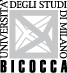 AA 2019-2020 2° SEM  Lezione del 17 Marzo 2020Ecoles de commerce : jusqu’où se poursuivra la hausse des frais de scolarité (rette scolastiche) ?En France, il existe deux filières pour effectuer des études supérieures, dites de 3ème cycle, l’université publique, avec des frais d’inscription encadrés et garantis par l’État (220 euros/an en moyenne) et les Ecoles de Commerce (privées) ou d’Ingénieurs (privées et publiques). La plupart des établissements privés ont fortement majoré leurs frais d’inscription. A l’avenir, ces tarifs devraient continuer à augmenter mais d’une manière limitée.LE MONDE | 15.11.2016 La question mérite d’être posée, au vu (visto/dato) du parcours déjà (già) accompli (compiuto) ces dernières années : une hausse (aumento) de l’ordre de 15 % à 20 % et un montant (ammontare) moyen tournant désormais autour de 10 500 euros. En vingt ans, les tarifs ont été multipliés par deux et demi, notait l’Institut Montaigne en 2014.Aujourd’hui, la plupart des écoles se situent dans une fourchette de 8 000 à 12 000 euros par an, seule Télécom Management affichant un tarif franchement inférieur. Quant aux grands établissements parisiens, ils tutoient (sfiorano) désormais (oramai) la barre (l’asticella) des 15 000 euros.Et celle-ci devrait être franchie (varcata/superata) rapidement, au moins par HEC (Hautes Etudes Commerciales). Peter Todd, son directeur général, prévoit d’augmenter ses droits de 6 % à 8 % par an sur les trois prochaines années. Ce qui pourrait conduire les tarifs de l’établissement tout près de (vicino a) 19 000 euros par an – un record pour l’Hexagone.Large (ampia) palette (gamma) de servicesEst-ce un plafond ? Ce mouvement peut-il se poursuivre ? Les avis sont partagés. « Nous sommes aujourd’hui au maximum socialement acceptable, compte tenu du contexte économique, estime Jean-Guy Bernard, directeur général d’EM Normandie. Beaucoup de familles ne pourraient pas payer plus. »Un point de vue que partagent nombre de responsables. A 12 000 ou 15 000 euros l’an (sans parler du coût du logement, des frais de vie, des fournitures…), même les ménages aisés doivent fournir un effort conséquent et ne parviennent pas toujours à financer une seconde scolarité payante lorsque deux de leurs enfants se suivent de près.Beaucoup, cependant, tiennent à relativiser le coût actuel des business schools en trois ans. « Si on lisse le cursus sur cinq années, nos écoles restent moins chères que bien des formations postbac, souligne Alice Guilhon, directrice générale de Skema. Nos élèves bénéficient d’une très large palette de services : système d’information performant, aide à la recherche d’emploi, suivi individualisé, échanges internationaux, coaching… Et leur taux de placement est remarquable. »« Nous ne sommes pas si chers, plaide également Jean-Michel Blanquer, directeur général de l’Essec (15 000 euros par an). L’excellence a un coût, il est normal que celui-ci soit répercuté dans nos tarifs. Nos élèves vivent une expérience incomparable ; ils perçoivent à la sortie un salaire moyen de 54 000 euros. De plus, de nombreuses aides permettent aux plus modestes de financer leur scolarité. A l’Essec, plus de la moitié des élèves sont aidés. Et aucun candidat n’est empêché de nous rejoindre pour des raisons financières. » « Nos écoles ne coûtent quasiment rien à l’Etat », ajoute de son côté Bernard Belletante, à la tête d’EM Lyon.« Pour les familles, c’est la double peine : elles paient à la fois des frais de scolarité et des impôts qui servent pour partie à financer l’enseignement supérieur. » Bruno Neil,directeur de l’Institut supérieur de commerce de Paris (ISC)Les directeurs regardent aussi la situation outre-Atlantique ou au Royaume-Uni. « Aux Etats-Unis, la moindre business school coûte entre 40 000 et 50 000 dollars par an (entre 36 000 et 45 000 euros), note François Bonvalet, directeur général de Toulouse Business School (TBS). Alors qu’en France il est difficile de passer la barre des 12 000 euros. Mais ce n’est pas du tout le même marché… » Pour le directeur général d’Audencia, « personne ne souhaite arriver à la situation américaine, où les étudiants se retrouvent très endettés, avec un retour sur investissement improbable ».Compte tenu des contraintes (pressioni) financières croissantes auxquelles sont confrontées leur école, la plupart des directeurs jugent néanmoins inévitable la poursuite de la hausse. « La situation actuelle n’est plus tenable. Nous n’avons hélas pas d’autre possibilité », juge le directeur de l’Institut supérieur de commerce de Paris (ISC), Bruno Neil. Des dispositifs pour « amortir (smorzare) le choc »Reste à savoir jusqu’à quel niveau les écoles peuvent hisser (aumentare) leurs tarifs, sans voir les étudiants se détourner d’elles (girare alla larga). Pour l’heure, même les fortes hausses observées ici ou là – comme à l’Edhec, passée en 2015 de 41 000 à 45 000 euros pour l’ensemble du cursus – n’ont pas suscité de désistements. « Passer à 20 000 euros [annuels] dans les prochaines années serait choquant. Mais si les hausses restent raisonnables et si nous continuons à bien faire notre métier, les familles suivront, veut croire Alice Guilhon. En revanche, si les prestations ne sont pas à la hauteur, nous en supporterons les conséquences… » Quelques-uns évoquent cependant des montants bien plus élevés : 70 000 euros sur trois ans, voire bien davantage (molto di piu) pour les écoles leaders.Le plus vraisemblable, de l’avis unanime, est donc une poursuite des hausses (aumenti/rialzi) à un rythme modéré, légèrement supérieur à l’inflation, au moins pour le programme « grande école ».EXERCICESQUESTIONS :1.  Quelles sont les possibilités d’augmenter les tarifs des Ecoles de Commerce en France ?            X Bonnes                                       X mauvaises                                   X réduites2.  La hausse des tarifs est -elle dictée par la recherche de meilleurs profits? Les éléments de réponse se trouvent dans le texte :	__________________________________________________________________________ ________________________________________________________________________________AFFIRMATIONSSynonymes :annullations :						augmentation :handicap redoublé : 					continuer :Relier les mots qui ont un lien logique en vous appuyant sur le texte . Texte de ClosureLa technique de closure consiste à remplacer certains mots d'un texte par des lacunes. Les étudiants doivent insérer les mots figurant à la fin du texte en prenant en considération le contexte grammatical et sémantique et en se basant sur leur connaissance du sujet. 			Etudes de commerce : prêt pour le prêt (prestito) ?Pour financer (1)_______ études, Jean-Charles Stragier, Sabrina Bouzourene et Clémence Labrunie ont (2)_______ les trois contracté un prêt étudiant. Jean-Charles a emprunté 19 000 euros : « 16 000 euros pour mon master 2 à Skema et 3 000 euros pour le logement. » Pour financer l’ESC Dijon, Sabrina avait elle aussi sollicité un prêt : « J’ai aussi obtenu une bourse au mérite qui prenait en charge les 21 000 euros de frais. J’ai donc conservé 12 000 euros de prêt pour le logement, le permis, l’ordinateur, pouvoir partir en Erasmus… » Enfin, pour son master à l’ESCP Europe, Clémence a demandé 40 000 euros, « 22 000 euros pour l’école, 18 000 euros pour les frais annexes ».A présent tous les trois salariés, ils reconnaissent que le prêt a (3)_______ une incidence sur leur entrée dans le monde du travail. L’emprunt doit, en effet, (4)_______ soldé au (5)_______ de cinq ans. « Dans ma recherche d’emploi, j’ai fait des tris par niveau de salaire, reconnaît Jean-Charles, qui rembourse 375 euros par mois. J’ai par ailleurs (6)_______ l’éventualité de partir travailler à Paris… »Epée de Damoclès ou coup d’aiguillon (stimolo) ?Sabrina, elle, a demandé un report du remboursement – 238 euros mensuels – d’un an. Trouvant difficilement un emploi dans son secteur – le management culturel –, elle a vu l’échéance arriver avec anxiété . « J’ai accumulé des petits boulots (lavoretti) : vendeuse, serveuse, et j’ai même travaillé au service comptabilité d’une compagnie de taxis ! » Aujourd’hui en CDI (7)_______ un an, elle respire : « J’(8)_______ fini de payer en 2018. » Clémence elle aussi a demandé un report. Elle ne remboursera 700 euros par mois qu’à partir de 2019. Mais, « assez angoissée », elle commence déjà à mettre de l’argent de côté. « Cet emprunt m’a donné des ailes et me les a (9)_______ en même temps », analyse-t-elle.Le prêt étudiant serait-il une épée de Damoclès ? Jean-Charles (10)_______ voit un salutaire coup d’aiguillon (stimolo) : « Oui, il existe une pression, mais à 25 ans, je me sens très responsabilisé. » Clémence estime même que l’emprunt a dopé ses ambitions : « Je ne serais peut-être pas (11)_______ chercher mon poste actuel si je n’avais pas eu ce coup de pression… »   allée (andata)  aurai (avrò)  bout (termine - estremità)  coupées (tagliate)  depuis   (da) éliminé (eliminato - cancellato)  être   eu (avuto)  leurs (loro)   tous (tutti)   y (ci)VraiFauxONSP*La hausse des frais de scolarité va se poursuivre à un rythme élevéLes familles des étudiants du privé continuent à financer le système universitaire publicTous les enfants d’une famille peuvent bénéficier des avantages d’une business School privéeLes étudiants français en Ecoles de Commerce sont surendettés comme leurs homologues américainsLa hausse des frais de scolarité des  Ecoles de Commerce est en-dessous de l’inflationEn dix ans les tarifs ont augmenté de plus de 100%Le maximum socialement acceptable est encore loinLe taux de placement vaut l’investissementExcellenceRetour sur InvestissementCoûtDésistementHausseCherPrestationsMétier bien fait